CAREER OBJECTIVETo explore new circumstances and obtain an exclusive environment where my ideas will be implemented with all my potentials and my talent will be perceived for further enhancements Seeking a position that allows utilization of my unique and exhibits my capabilities to the greatest extent, there by accomplishing both the companies and my personal goals.  Education  Designation Apply   DATA BASE ADMINISTRATION/ OFFICE ADMINISTRATION Summary of Administration Knowledge& ExperienceADNH (Abu Dhabi National Hotels) in UAE( from JUNE 2016 – Till date)Working as an Administrative clerk.Job DescriptionCoordinate between the higher management and operations on all issues related to administrative work Liaise with client at all times and communicate their concerns on all services with relevant department heads and to assist in fixing up all issues by improving our services to achieve client satisfaction for day-to-day smooth operations.Coordinating daily staff movements between Operations and Head office and maintaining an accurate occupancy records at all timesAssisting staff on all issues related to their Work, Salary, Medical, transportation, vacation etc.,Coordinate with HR department on staff vacations, replacements, medicals, health cards, security passes, and labor cards.Handling all other responsibilities assigned by management.Complete the task given by management.2)       Spectrum soft tech solution India Pvt . Ltd (February 2013 to March 2015)Worked as a Data Base Administrator.Job DescriptionInstall Oracle 11g databases on LinuxBackup and recovery using RMAN and logical backupsCreating and managing user account, granting & revoking privileges from users as per            Business requirementsControl and monitor user access to the databaseCoordinating with the development team for the database deployment of periodic            Maintenance releases for ApplicationsAutomated hot backups using a combination of incremental and full RMAN backups Write complex SQLs, PL/SQL Functions, Procedures and Packages Debugging, troubleshooting Oracle PL/SQL packages, stored procedures and functionsConducted data movement using Oracle data pump (expdp/impdp) as well as original             Exp/imp utilitiesSQL Tuning – use Trace, Explain Plan and TKProfCreating, Monitoring & Scheduling jobs using dbms_schedulerCreating database as per business requirement using DBCA and command lineCleaning database on regular basis to ameliorate performance of databaseRefreshing Schema Test/Dev with production Data using export-Import/data pump as per   requirementPerforming flashback operationsCreating and maintaining the physical standby database using RMANABILITIESGood Team Player, Ability to OrganizeDeal Effectively With Conflicts, Dedicated & Systematic A Good Motivator & Trend SetterReliable & Responsible Work EthicSelf-MotivatorOptimistic and hard workingPatient and can adapt change faster and act accordingly.COMPUTER POFICIENCYProgramming Languages   :   JAVA, C, C++, * SQL, PL/SQLPackages                               :  Oracle 11g,windows officeWeb Technologies	        :   HTML, Java ScriptOther Area	        :   Software Testing (Manually)Operating System	           :    Working Knowledge of Win XP, Win 7, Win 8, LinuxPERSONAL DETAILSDate of Birth		:	03rd June 1991Marital Status            :          SingleNationality		:	IndianLanguage Known	:	English, Malayalam, Tamil, HindiVisa Status		:	Work Visa (Transferable as ADNH is a semi govt: company)I hereby declare that the particular mentioned above is true to the best of my knowledge and belief.I will submit all the related references and original certificates upon your request.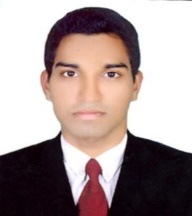 Oracle Data Base Administration (10g)2012-2013Bachelor of Computer Applications (BCA) in 2012 from MET Arts and Science College, Nadapuram affiliated to the Calicut University2009-2012Vocational Higher Secondary (VHSE) in 2009 from KKMGVHSS          Orkattery. Affiliated to the Board of Vocational Higher Secondary Education Kerala2007 - 2009Secondary School Leaving Certificate (SSLC) in 2007 from NAM HSS            Affiliated to the Board of Public Examinations, Kerala2005 - 2007